面试地点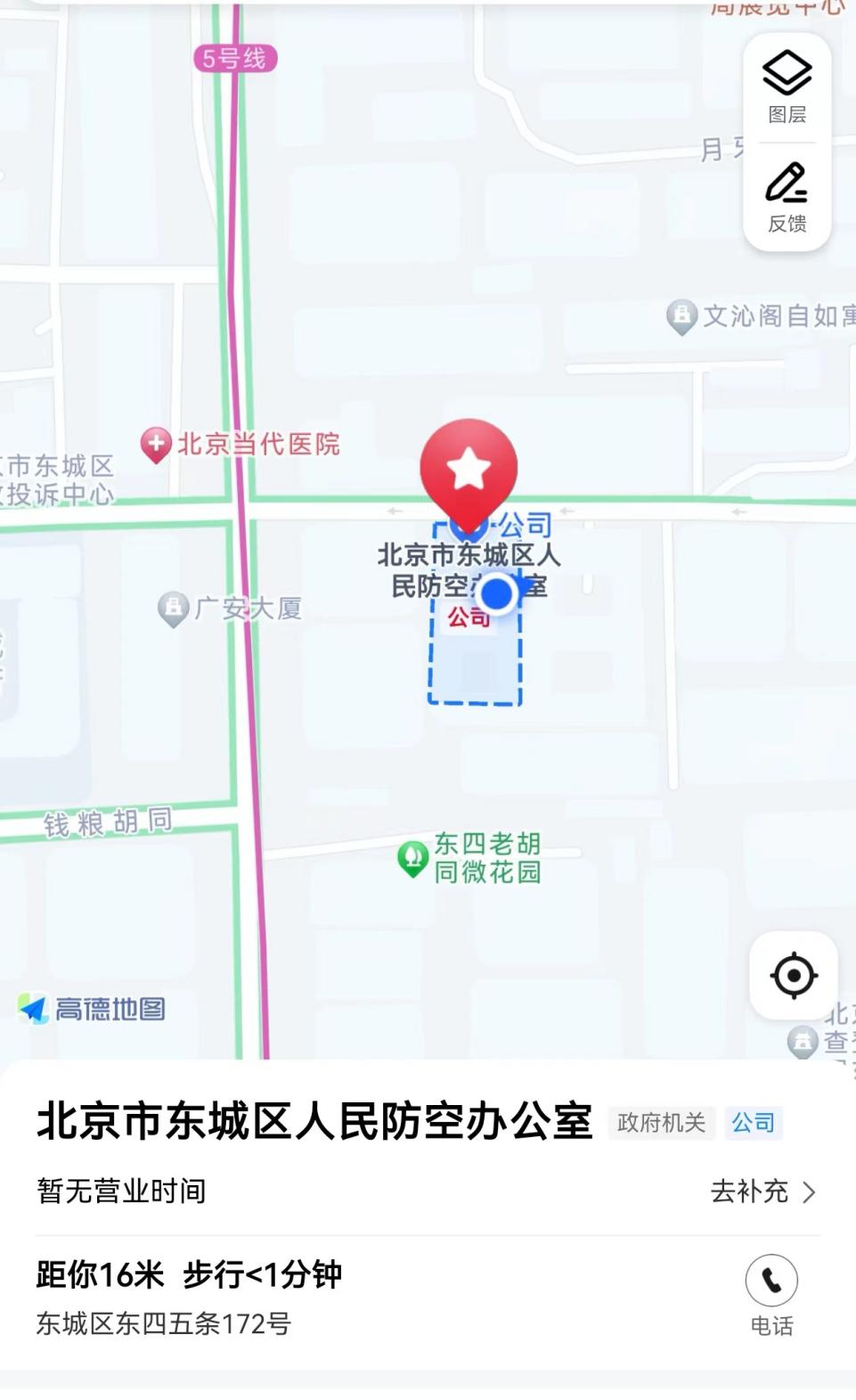 地址：北京市东城区东四五条172号